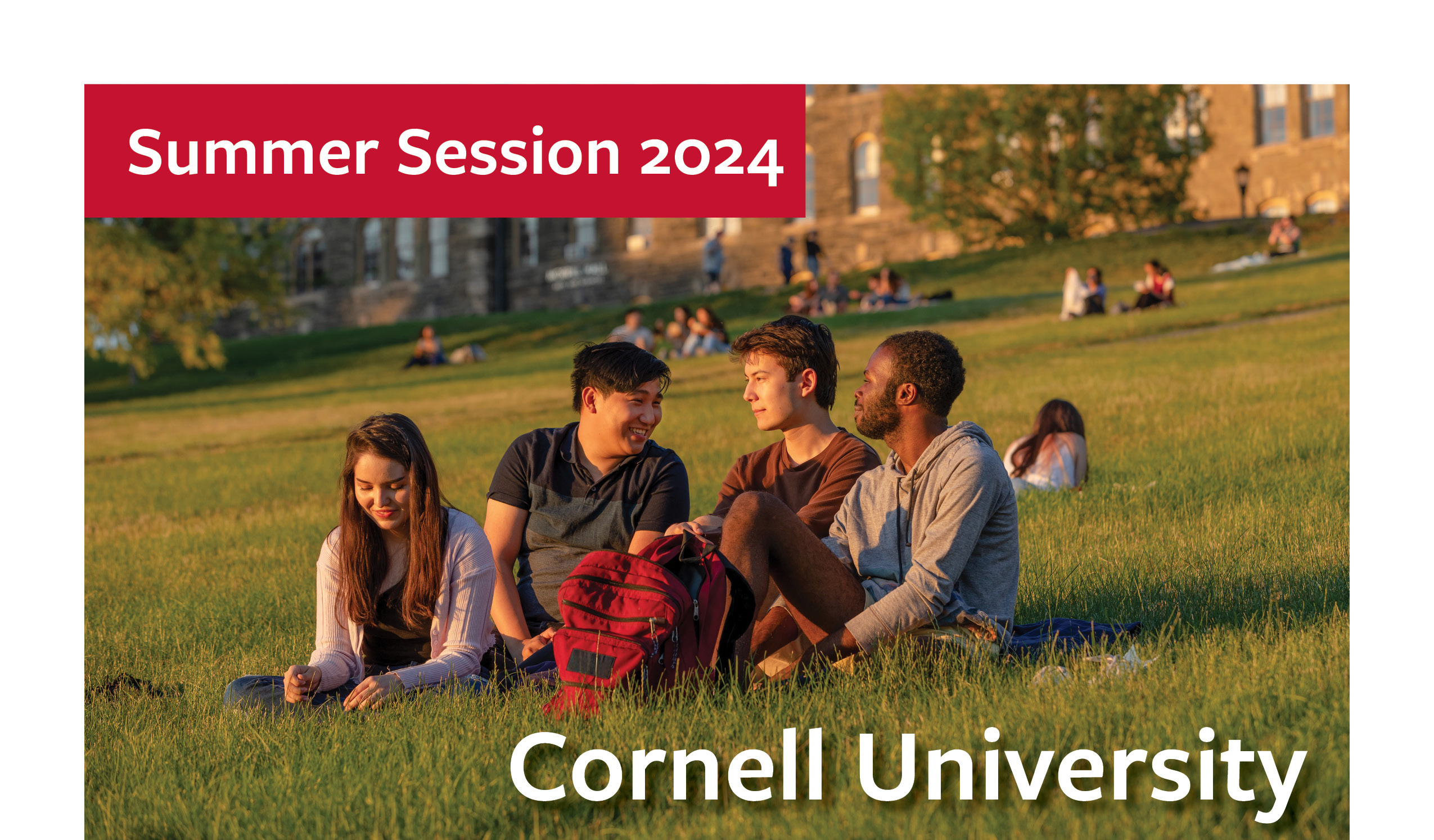 Enter your course number and course title here. (Additional line provided here.)Dates: 	Enter dates hereDay/Time: 	Enter day and time hereCredits: 	Enter number of credits hereInstructor: 	Enter instructor(s) hereDescription: 	Enter course description here. Text will continue automatically on the next line to provide additional space.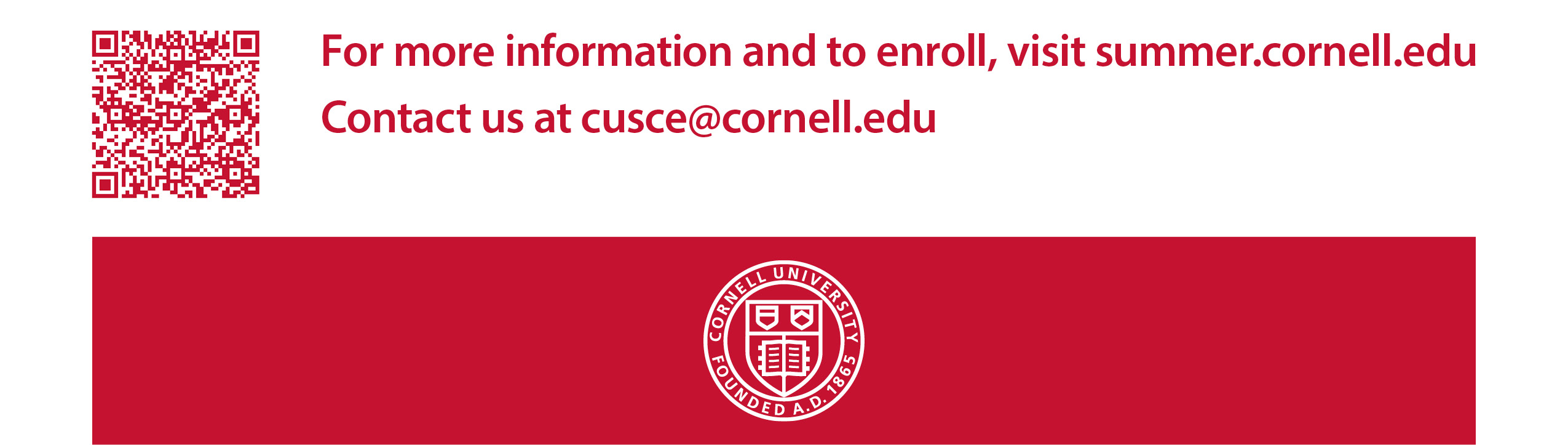 